Jakobs drøm – formidling og aktiviteter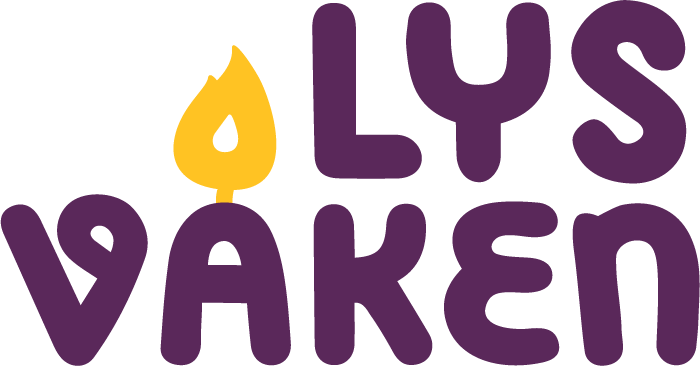 1. Mos 28, 10 – 22 (1 Mos 27)	Denne formidlingen er hentet fra Søndagsskolen Norge sitt opplegg Sprell Levende. Flere lignende bibelformidlinger kan kjøpes i himlabra.no  Formidlingen har to deler. I første del er lederen aktiv forteller og barna en del av historien. Hvis dere vil ha med bakgrunnen for Jakobs reise gjennom ørkenen kan dere bruke hørespillet om da Jakob lurer broren sin Esau.    Rekvisitter: - Mange mellomstore steiner (en til hvert barn)- CD-spiller eller gode høyttalere tilkoblet PC. (Fortellingen kan også fungere uten bakgrunnsmusikken eller ved at du eller en annen leder spiller litt svakt på gitar, men overgangen til drømmen blir tydeligere med musikk og selve formidlingen mer spennende) ForberedelseLegg steinene i en stor ring og be barna stille seg bak hver sin stein. Hvis dere bruker hørespillet og/eller bakgrunnsmusikken, kan CD-spiller eller annet lydutstyr plasseres i midten av ringen.  Leder står som en del av ringen. Leder: Dette dere skal få høre om i dag/kveld/natt skjedde for flere tusen år siden, og du er nå på en lang reise hvor du går gjennom ørkenlandskap. (Be barna gå rolig etter hverandre i ring. Selv går du i motsatt retning innenfor ringen mens du forteller videre.): Du er blitt voksen og er på vei til onkelen din. Du har ikke møtt den onkelen før, men vet at han heter Laban og bor på et sted som heter Harran. Der lever han sammen med hele sin store familie og alle dyrene sine. Du går og går. Hele dagen. Solen går etter hvert ned, og alt blir stummende mørkt. For det fantes ikke verken gatelykter eller lommelykter på den tiden. (Be barna om å stanse.) Du legger deg ned for å sove, med bare en stein til hodepute. (Be barna ta hver sin stein under hodet og legge seg ned for å «sove». Hvis dere har steiner, ber du barna om å bruke den som hodepute.) Lukk øynene, så skal jeg fortelle deg hva du drømmer.(Sett på svak bakgrunnsmusikken eller spill svakt på gitar og fortell videre.)  Du ser en stige som er reist på jorden, og toppen av den når helt til himmelen. Og se! Guds engler går opp og ned på stigen. Med ett står Herren Gud foran deg, og han sier: «Jeg er Herren, din far Abrahams og Isaks Gud. Den jorden du ligger på vil jeg gi til deg og din slekt. I din slekt skal det bli like mange etterkommere som støvet på jorden. Og alle skal bli velsignet på grunn av deg. Se, jeg vil være med deg og bevare deg overalt hvor du går og føre deg tilbake til dette stedet du kommer fra. For jeg skal ikke gå fra deg, men gjøre det jeg har lovet deg.» (Fade ut musikken igjen, og fortell videre.)Så våkner du igjen og reiser deg opp. (Be barna reise seg.) Akkurat dette skjedde med en som het Jakob da han var på vei til onkelen sin Laban. Da tenkte Jakob at på akkurat dette stedet var Gud selv. Og Jakop tok steinen han hadde hatt som hodepute, og satte den akkurat der som en støtte og som et minne om det han hadde opplevd. (Hvis dere har en stein til hvert barn, så kan de bygge en varde med steinene sine midt i ringen og stille dere tett rundt den når lederen sier) Jakob sa: Hvis nå denne drømmen er sann, og Gud vil passe på meg og gi meg mat og klær og det jeg trenger, og Gud lar meg en gang komme tilbake til min fars hus, så skal han alltid være min Gud. Da vil jeg gi bort en tiendedel av alt jeg eier og tjener. (Avslutt med: Det var historien om da Jakob gikk gjennom ørkenen på vei til onkelen sin, eller be barna sette seg ned i ringen igjen med litt avstand mellom seg og fortsett …) Men det som er veldig rart, er at før dette skjedde, så hadde Jakob gjort noe som ikke var bra. Han narret broren sin Esau. Så egentlig var denne reisen en flukt fra broren, for broren hadde sagt at på grunn av det Jakob hadde gjort, ville han drepe Jakob. Hva var det han hadde gjort? Nå skal dere få høre … Sett på hørespillet som ligger på ressurs-CD-en. (Barna kan sitte eller ligge når de hører.)Leder: Hva er det som egentlig skjer her, hvem er det som egentlig lurer hvem? Hvem har størst skyld? Er det moren eller Jakob? Har gamle Isak tenkt feil? Har Esau vært lat og sløv fordi han visste han en dag uansett ville få velsignelsen fra faren?  Hadde moren Rebekka rett i at det var Jakob som var best egnet til å få denne velsignelsen? Eller hadde foreldrene hvert sitt yndlingsbarn? Vi kan ikke vite dette helt, men vi vet at Jakob fikk både farens og Guds velsignelse. Og en dag møter han broren sin igjen. De tilgir hverandre og blir venner igjen. Forslag til aktiviteter som passer til bibelfortellingen. Lage stigespillUtstyr• Stort ark (helst A3) med ferdig rutenett (for eksempel 10 x 10 ruter), ett ark til hvert barn• Blyanter/ tusjer/ penner• Terninger• Spillebrikker/ knapper i ulike fargerLage spilletLa barna skrive på tall på rutenettet. Begynn nederst i venstre hjørne med å skrive «1». På ruten til høyre for den skriver barna «2», på den neste ruten til høyre skriver de «3», så «4» osv. På siste ruten i et av de øvre hjørnene kan barna skrive «Mål» eller «Himmelen». Utenfor rutenettet ved «mål» kan dere også tegne engler, skyer eller en himmelport. Tegne eventuelt også en stein eller Jakob som sover med hodet på en stein ved siden av rute 1. Pass på at det minst er tre linjer med ruter, slik at det kan bli ulik lengde på stigene. Be barna tegne på noen stiger mellom ulike ruter, for eksempel fem stiger. Si fra at det må være tydelig hvilken rute stigen starter i, og hvilken rute stigen slutter i. Tegn noen korte og noen lange stiger som går fra en rute og opp til en annen rute på en høyere linje. La barna tegne en engel på hver stige som viser om man skal gå opp eller ned stigen. Spille stigespilletBarna kan nå spille stigespillene de har laget. Det passer at 2-4 personer spiller sammen. Dersom det er uenighet om hvem sitt stigespill dere skal bruke, kan dere enten ta en omgang på hvert spillebrett, eller trekke om hvilket brett som de spiller på. Alle spillere setter sin brikke på ved rute 1, triller terningen og flytter antallet som står på terningen. Dersom spilleren havner på en rute med en stige som går nedover, må spilleren flytte ned til ruten der stigen ender. Vinneren er den som er først i mål.Lage en lysvardeBruk steinene fra formidlingen og lag ulike lys dere pynter den med. Lysene kan pyntes ved å dekorere litt høye telysholdere, små drikkeglass eller gamle syltetøyglass med maling eller med decopage-lim og servietter. Pass på at alt av papir er gjennomtrukket av lim og ikke brannfarlig. Det går også an å dekorere små kubbelys på ulike måter: Dere kan klippe ut av små stearinplater som klemmes fast på lysene. En annen måte er å la et annet lys dryppe sine stearindråper ned på lyset, og bruk da gjerne forskjellige farger på lysene. Når lysene er laget, settes de på og rundt varden, og lysene tennes. Dette skal minne oss om at slik Gud velsignet Jakob ønsker han å velsigne oss. Hver eneste dag!  